L.I:- To be able to explain how to prevent illness and present information in different ways.Vaccines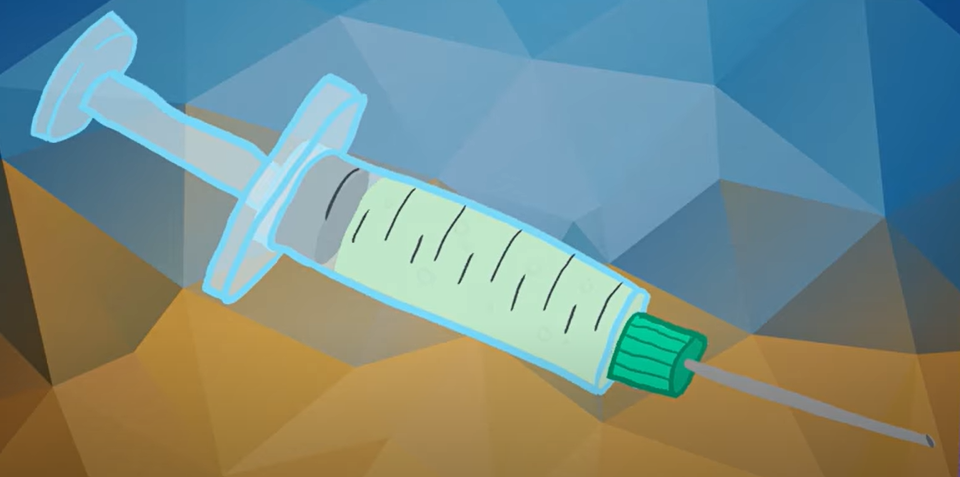 If microorganisms, like viruses get into our bloodstream and we don’t have the correct white blood cells to fight it, we can become very poorly. This is when we need a vaccine or as we call them, injections. https://www.youtube.com/watch?v=5SproXmRUkI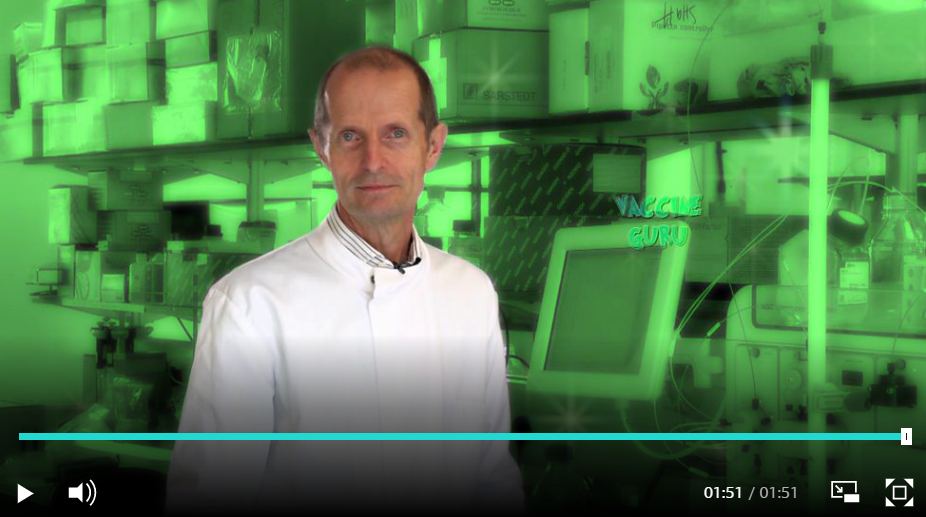 Chemists/pharmacists are responsible for creating new materials that are used within medicines to be used in vaccines. However, they are currently finding it difficult to create materials that treat the symptoms of Coronavirus. The coronavirus is spreading around the world, and it has been declared a global emergency by the World Health Organization.https://www.bbc.co.uk/newsround/51312911Can you create a leaflet to explain the benefits of vaccines and the difficulties we face due to Coronavirus. Look at the power point for more information.